Date: May 6, 2022Caleb J. Zimmerman
Zimmerman Law Office, P.C.
466 Jonestown Road
Jonestown, PA 17038Email: office@zimmermanlawoffice.com; caleb@zimmermanlawoffice.com, scottyBW@comcast.netDear Mr. Zimmerman,                On May 4, 2022 the Public Utility Commission received an e-filed Property Application for Warrior's Moving Limited Liability Company. Upon initial review, we found that the Application is missing the following item : Name of the Applicant is missing on page No. 3 under Verification of Application. Please enter the applicant’s name and refile	Since you have already e-paid, you can e-file the Application as an Application Update/ Revision with a notation that it goes with  the E-filing confirmation number (2384069)of the initial filing. Pursuant to 52 Pa. Code §1.4, you are required to correct these items.  Failure to do so within 20 days of the date of this letter will result in the Application being returned unfiled.   	Please return your items to the above listed address and address to the attention of Secretary Chiavetta. 	Should you have any questions pertaining to your application, please contact our Bureau at 717-772-7777.								Sincerely,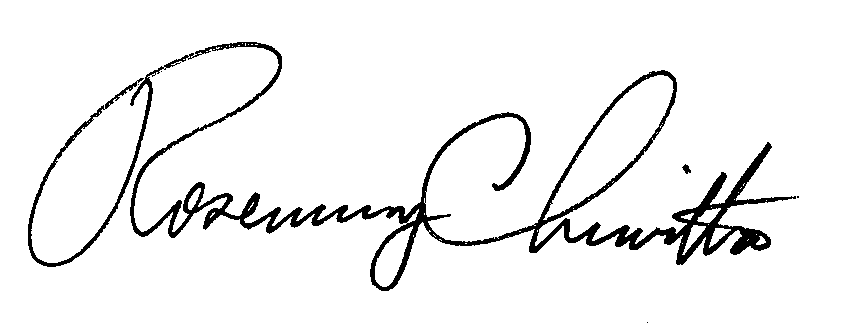 Rosemary ChiavettaSecretaryRC: jbs